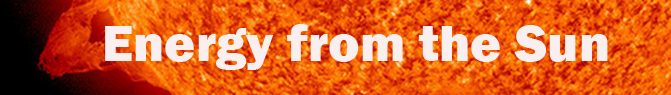 NASA/SMUD Solar Science and Solar Energy Workshop June 26, 27, 28, 2012 SMUD Energy and Technology Center, Sacramento  Day OneTuesday, June 26, 20128:30 am – 9:00 am		Breakfast and Registration, Please complete Pre-Workshop Evaluation!9:00 am – 12:00 pm	SMUD Welcome, Suzette Bienvenue 				Energy Game, Ruth Paglierani 				NASA Project Welcome, Team Introductions, Teacher Introductions	 				Workshop Goals, Ruth Paglierani and Hal Aronson							Overview of Key Concepts, Dr. Bryan Mendez 	Exploring Magnetism, Session One: Magnetism, Dr. Bryan Mendez 	Break 	Exploring Magnetism, Session Two: Electromagnetism, Dr. Bryan Mendez 12:00 pm – 1:00 pm	Lunch, February 9, 2013 Workshop Update, Ruth Paglierani  1:00 pm – 3:00 pm	The Electromagnetic Spectrum Demonstration & Discussion, Kyle Fricke 	World Energy Brief, Hal Aronson 	Comment cards, Please complete Post-Workshop Evaluation!	Closing comments, Ruth Paglierani 3:00 pm - 3:30 pm 	(optional) Depart SMUD, arrive at ISO, 250 Outcropping Way, Folsom	 Tour at ISO 4:30 pm	End of day and depart for home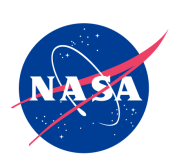 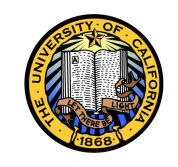 Day TwoWednesday, June 27, 20128:30 am - 9:00 am	Breakfast, Please complete Pre-Workshop Evaluation for today!9:00 am – 12:00 pm	Welcome and Review of Day One Comments 				Teacher and Student Experiences, Jessica McCready and Carol Galic 				The Real Reasons for Seasons, Kyle Fricke and Dr. Bryan Mendez 	Break 				Exploring Solar Electricity:  Mirrors, PV Effects, Hal Aronson 12:00 pm – 12:15 pm	Get lunch for lunch-time talks12:15 pm - 1:00 pm 	Lunch and Addressing Standards in 6th Grade with Solar Cooking, Suzette 					Bienvenue  1:00 pm – 3:00 pm	Exploring Solar Electricity: Circuits, Powering Loads, Hal Aronson				Break 				Solar Sun Flower, Community Solar, Brent Sloan		Comment cards, Please complete Post-Workshop Evaluation! 				Closing comments, Ruth Paglierani 3:00 pm – 4:00 pm	(optional) Solar Electricity Review with Hal Aronson3:00 pm – 3:30 pm	(optional) depart SMUD and arrive at American River Packaging Plant 					4225, Pell Drive, Sacramento				Tour of Digester Unit  4:30 pm	End of day and depart for homeDay ThreeThursday, June 28, 20128:30 am - 9:00 am	Breakfast, Please complete Pre-Workshop Evaluation for today! 9:00 am – 12:00 pm	Welcome and Review of Day Two Comments 				Break-out Sessions Elementary Breakout:  Eye on the Sky, Ruth Paglierani Middle/High School Breakout: Living with a Star, Kyle Fricke and Dr. Bryan Mendez				Break 				Passive Solar Home Design and Sun Angle Demonstration, Hal Aronson 					and Kyle Fricke 12:00 – 12:45		Lunch12:45 pm – 3:05 pm	The Energy Future We Could Create, Hal Aronson 				NASA’s Science of the Sun, Dr. Bryan Mendez 				Closing Comments, Ruth Paglierani 				Workshop Evaluation, Ardice Hartry 3:05 pm			Distribute materials 				Depart for safe travels home!						***********************The Energy from the Sun Team:Ruth Paglierani, SSL, NASA/UC BerkeleyDr. Bryan Mendez, SSL, NASA/UC BerkeleyKyle Fricke, SSL, NASA/UC BerkeleyKaren Meyer, SSL, NASA/UC BerkeleyRenee Frappier, SSL, NASA/UC BerkeleyLeitha Thrall, SSL/UC BerkeleyArdice Hartry, Lawrence Hall of Science, UC BerkeleySuzette Bienvenue, Energy and Technology Center, SMUDBrent Sloan, Community Solar, SMUDDr. Hal Aronson, WE CARE Solar, BerkeleyJessica McCready, Orchard View School, SebastopolCarol Galic, Don Riggio School, StocktonPlease visit http://cse.ssl.berkeley.edu/energy for access tocurricular materials and other project information.